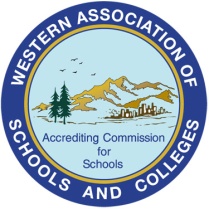 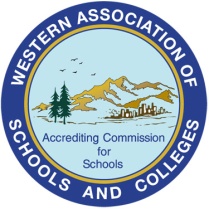 ACS WASC FLAG AND BANNER ORDER FORMSchools accredited by the Accrediting Commission for Schools, Western Association of Schools and Colleges (ACS WASC) are eligible to purchase an ACS WASC flag and ACS WASC vinyl banner. Each accredited institution may order a maximum of one 3 x 5’ flag and/or one banner per accredited site; there is no limit on orders of the desktop flag.*To order fill out this form and send it to the ACS WASC office along with a check or purchase order information. We also accept PayPal, if you would like to pay using PayPal provide your email address below and we will send you a PayPal invoice. Please contact the ACS WASC office at (650) 696-1060 if you have any questions.*Upon termination of accreditation or school closure, flags and banners are to be returned to the ACS WASC office and an appropriate rebate will be made to the school, if applicable.School Contact InformationSchool/Institution Name: School Contact InformationSchool/Institution Name: School Contact InformationSchool/Institution Name: City:City:City:State:Country: Country: Contact:Contact:Contact:Phone:Email: Email:  Shipping Information (ALL shipping information/instructions must be included on this form): Shipping Information (ALL shipping information/instructions must be included on this form): Shipping Information (ALL shipping information/instructions must be included on this form): Shipping Information (ALL shipping information/instructions must be included on this form): Shipping Information (ALL shipping information/instructions must be included on this form): Shipping Information (ALL shipping information/instructions must be included on this form): Shipping Information (ALL shipping information/instructions must be included on this form): Shipping Information (ALL shipping information/instructions must be included on this form): Shipping Information (ALL shipping information/instructions must be included on this form): Shipping Information (ALL shipping information/instructions must be included on this form):Shipping Address:Shipping Address:Shipping Address:StreetCity:State: State: Zip CodeAttention:Shipping Instructions:Shipping Instructions:Shipping Instructions:Purchase Order Number. Purchase Order Number. Purchase Order Number. PayPal Payment Email:PayPal Payment Email:PayPal Payment Email:Mail order form and check to: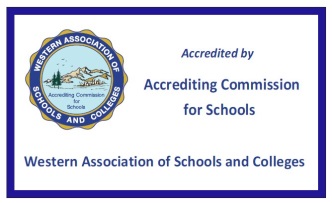 Accrediting Commission for Schools, WASC
Attn:  Ms. Alex Silva
533 Airport Boulevard, Suite 200
Burlingame, CA  94010IMPORTANT: Purchase orders or checks sent without a completed order form will not be processed and will be returned to the sender.Mail order form and check to:Accrediting Commission for Schools, WASC
Attn:  Ms. Alex Silva
533 Airport Boulevard, Suite 200
Burlingame, CA  94010IMPORTANT: Purchase orders or checks sent without a completed order form will not be processed and will be returned to the sender.Mail order form and check to:Accrediting Commission for Schools, WASC
Attn:  Ms. Alex Silva
533 Airport Boulevard, Suite 200
Burlingame, CA  94010IMPORTANT: Purchase orders or checks sent without a completed order form will not be processed and will be returned to the sender.Mail order form and check to:Accrediting Commission for Schools, WASC
Attn:  Ms. Alex Silva
533 Airport Boulevard, Suite 200
Burlingame, CA  94010IMPORTANT: Purchase orders or checks sent without a completed order form will not be processed and will be returned to the sender.Mail order form and check to:Accrediting Commission for Schools, WASC
Attn:  Ms. Alex Silva
533 Airport Boulevard, Suite 200
Burlingame, CA  94010IMPORTANT: Purchase orders or checks sent without a completed order form will not be processed and will be returned to the sender.Mail order form and check to:Accrediting Commission for Schools, WASC
Attn:  Ms. Alex Silva
533 Airport Boulevard, Suite 200
Burlingame, CA  94010IMPORTANT: Purchase orders or checks sent without a completed order form will not be processed and will be returned to the sender.Mail order form and check to:Accrediting Commission for Schools, WASC
Attn:  Ms. Alex Silva
533 Airport Boulevard, Suite 200
Burlingame, CA  94010IMPORTANT: Purchase orders or checks sent without a completed order form will not be processed and will be returned to the sender.Mail order form and check to:Accrediting Commission for Schools, WASC
Attn:  Ms. Alex Silva
533 Airport Boulevard, Suite 200
Burlingame, CA  94010IMPORTANT: Purchase orders or checks sent without a completed order form will not be processed and will be returned to the sender.Mail order form and check to:Accrediting Commission for Schools, WASC
Attn:  Ms. Alex Silva
533 Airport Boulevard, Suite 200
Burlingame, CA  94010IMPORTANT: Purchase orders or checks sent without a completed order form will not be processed and will be returned to the sender.Mail order form and check to:Accrediting Commission for Schools, WASC
Attn:  Ms. Alex Silva
533 Airport Boulevard, Suite 200
Burlingame, CA  94010IMPORTANT: Purchase orders or checks sent without a completed order form will not be processed and will be returned to the sender.